Муниципальное автономное дошкольное образовательное учреждение детский сад №32 г.ЛипецкаРОДИТЕЛЬСКИЙ КЛУБ«Финансовый «крокодил»»Подготовилавоспитатель Брызгунова О.Е.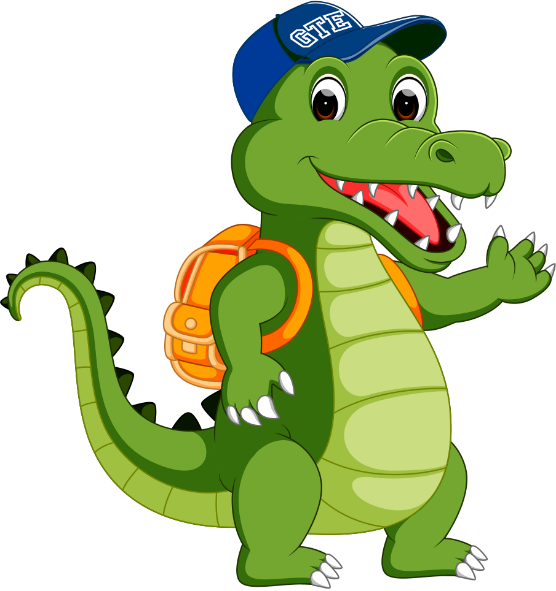 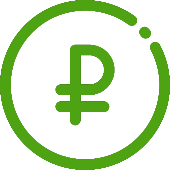 Форма проведения: заседание родительского клуба. Участники: дети старшего дошкольного возраста, родители, педагоги, музыкальный руководитель. Цель и задачи: Цель мероприятия – повышение финансовой грамотности дошкольников через работу с семьей. Задачи: закрепить понятия: финансово грамотный человек, экономия, банк, копилка, семейный бюджет, товары, услуги; содействовать повышению уровня мотивации к получению знаний в области финансовой грамотности через игровые средства обучения Техническое оснащение: мультимедийный проектор; раздаточный материал: ручки, 10 магнитов, листы А4, цветные карандаши, фломастеры, листовки для родителей (электронное Приложение 23); сопутствующие материалы: презентация (электронное Приложение 24), видеозаписи рассуждений детей о финансовых терминах и экономии, магнитная доска, грамоты для награждения команд.Предварительная работа: команды должны разработать представление и девиз.Ход мероприятия. На экране идет серия видео с рассуждениями детей об экономии, дети раздают участникам листовки. Ведущий: Здравствуйте, дорогие друзья! Мы рады вас приветствовать на заседании родительского клуба, который называется «Финансовый «крокодил». Сегодня мы с вами будем составлять портрет финансово грамотного человека. А для начала познакомимся с участниками.Представление команд. Ведущий: Отлично! Творческий коллектив детей, родителей и педагогов подготовили театральную зарисовку. Давайте их поприветствуем.Творческое выступление.Ведущий: Спасибо нашему творческому коллективу. А теперь приступим к нашему «Финансовому крокодилу». Для того, чтобы составить портрет финансово грамотного человека, нам необходимо выполнить три задания. Команды будут отвечать на вопросы поочередно.Задание №1 «Разминка». Вам будут даны вопросы и 4 варианта ответов. Необходимо выбрать 1 правильный ответ. Сначала на вопрос пытаются ответить дети. Если они затрудняются с ответом, взрослые помогают. 1. Кто посоветовал Буратино закопать свои деньги на Поле Чудес? а) Базилио и Алиса; б) Пьеро и Мальвина; в) Карабас Барабас; г) Директор банка.2. Какой литературный герой отдавал предпочтение монетам достоинством в 5 эре? а) Том Сойер; б) Гекльберри Финн; в) Карлсон; г) Пеппи Длинный чулок. (Когда скуповатый шалун что-то таскал из лавок на улицах Стокгольма, то оставлял взамен мелкую монету в 5 эре.) 3. Как назывались лунные деньги в книге Николая Носова «Незнайка на Луне»? а) Фантинги и сантики; б) Фантики и бантики; в) Фунтинги и стелинги; г) Фитинги и сантиминги. 4. Какую разменную монету гражданин России не найдёт в своём кошельке? а) 1 коп.; б) 3 коп.; в) 5 коп.; г) 10 коп. 5. Какая из современных российских монет имеет наибольший диаметр? а) Один рубль; б) Два рубля; в) Пять рублей; г) Десять рублей. 6. За что, по уверению пословицы, денег не берут? а) За лечение; б) За спрос; в) За обучение; г) За рекламу. 7. Что известная пословица предлагает взамен ста рублей? а) Сто долларов; б) Сто евро; в) Сто друзей; 8. Как говорят о деньгах, если они пропали впустую? а) Страдали монетки; б) Горевали рублики; в) Плакали денежки; 9. Что делает с рублём копейка? а) Стережёт; б) Бережёт; в) Питает; г) Воспитывает. 10. Как говорят о больших деньгах? а) Куры не клюют; б) Мыши не грызут; в) Волки не дерут; г) Глаза не смотрят. 11. Какие знаки надеется увидеть на денежных банкнотах каждый кассир? а) Водяные; б) Воздушные; в) Магические; г) Астрономические.12. Какие деньги родители выделяют своим детям? а) Домашние; б) Ручные; в) Карманные; г) Декоративные. 13. На что обычно откладывают деньги предусмотрительные граждане? а) На чёрный день; б) На полярную ночь; в) На високосный год; г) На золотой век. Ведущий: Молодцы! Вы отлично справились с заданием. Но это была только разминка. Пора перейти к следующему заданию. Задание № 2. «О чем говорят дети?». Сейчас на экране появятся рассуждения детей о финансовых терминах и предметах, командам по очереди нужно отгадать, о чем же они говорят. Темы для рассуждения: копилка, банк, экономия, деньги, товар, услуга, доходы, расходы, семейный бюджет и т.д. Ведущий: Замечательно и это задание вы выполнили. Осталось последнее задание. У вас на столах лежат листы, на которых написаны фразы, которые характеризуют финансово грамотного человека. Вам необходимо нарисовать то, что написано на листках, а другие команды должны отгадать, что означает ваш рисунок. Пример: ведет учет собственных доходов и расходов; тратит меньше, чем зарабатывает; имеет резервный фонд. Выполнение задания. Далее команды прикрепляют свои рисунки на магнитную доску вокруг изображения человека. Ведущий: Вот у нас с вами и получился портрет финансово грамотного человека. Пора перейти к награждению команд. Награждение команд. Ведущий: Спасибо за участие! До новых встреч!